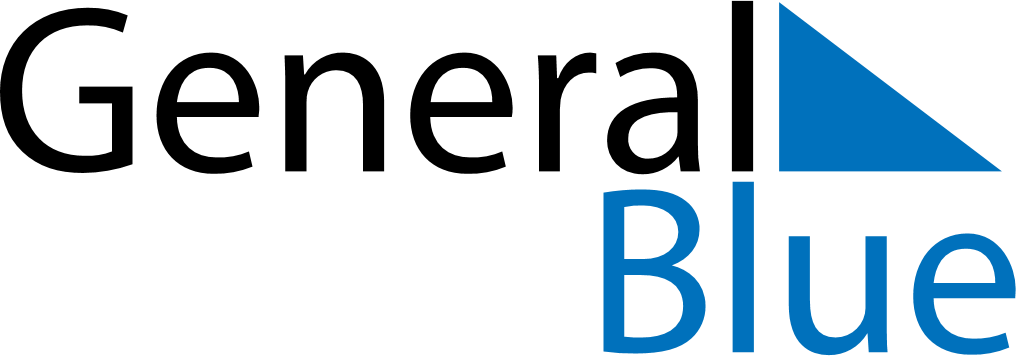 July 2024July 2024July 2024July 2024July 2024July 2024Cluain Meala, Munster, IrelandCluain Meala, Munster, IrelandCluain Meala, Munster, IrelandCluain Meala, Munster, IrelandCluain Meala, Munster, IrelandCluain Meala, Munster, IrelandSunday Monday Tuesday Wednesday Thursday Friday Saturday 1 2 3 4 5 6 Sunrise: 5:13 AM Sunset: 9:56 PM Daylight: 16 hours and 42 minutes. Sunrise: 5:14 AM Sunset: 9:55 PM Daylight: 16 hours and 41 minutes. Sunrise: 5:14 AM Sunset: 9:55 PM Daylight: 16 hours and 40 minutes. Sunrise: 5:15 AM Sunset: 9:54 PM Daylight: 16 hours and 39 minutes. Sunrise: 5:16 AM Sunset: 9:54 PM Daylight: 16 hours and 37 minutes. Sunrise: 5:17 AM Sunset: 9:53 PM Daylight: 16 hours and 36 minutes. 7 8 9 10 11 12 13 Sunrise: 5:18 AM Sunset: 9:53 PM Daylight: 16 hours and 34 minutes. Sunrise: 5:19 AM Sunset: 9:52 PM Daylight: 16 hours and 33 minutes. Sunrise: 5:20 AM Sunset: 9:51 PM Daylight: 16 hours and 31 minutes. Sunrise: 5:21 AM Sunset: 9:50 PM Daylight: 16 hours and 29 minutes. Sunrise: 5:22 AM Sunset: 9:50 PM Daylight: 16 hours and 27 minutes. Sunrise: 5:23 AM Sunset: 9:49 PM Daylight: 16 hours and 25 minutes. Sunrise: 5:24 AM Sunset: 9:48 PM Daylight: 16 hours and 23 minutes. 14 15 16 17 18 19 20 Sunrise: 5:26 AM Sunset: 9:47 PM Daylight: 16 hours and 21 minutes. Sunrise: 5:27 AM Sunset: 9:46 PM Daylight: 16 hours and 19 minutes. Sunrise: 5:28 AM Sunset: 9:45 PM Daylight: 16 hours and 16 minutes. Sunrise: 5:29 AM Sunset: 9:44 PM Daylight: 16 hours and 14 minutes. Sunrise: 5:31 AM Sunset: 9:43 PM Daylight: 16 hours and 11 minutes. Sunrise: 5:32 AM Sunset: 9:41 PM Daylight: 16 hours and 9 minutes. Sunrise: 5:33 AM Sunset: 9:40 PM Daylight: 16 hours and 6 minutes. 21 22 23 24 25 26 27 Sunrise: 5:35 AM Sunset: 9:39 PM Daylight: 16 hours and 4 minutes. Sunrise: 5:36 AM Sunset: 9:38 PM Daylight: 16 hours and 1 minute. Sunrise: 5:38 AM Sunset: 9:36 PM Daylight: 15 hours and 58 minutes. Sunrise: 5:39 AM Sunset: 9:35 PM Daylight: 15 hours and 55 minutes. Sunrise: 5:40 AM Sunset: 9:33 PM Daylight: 15 hours and 52 minutes. Sunrise: 5:42 AM Sunset: 9:32 PM Daylight: 15 hours and 49 minutes. Sunrise: 5:43 AM Sunset: 9:30 PM Daylight: 15 hours and 46 minutes. 28 29 30 31 Sunrise: 5:45 AM Sunset: 9:29 PM Daylight: 15 hours and 43 minutes. Sunrise: 5:46 AM Sunset: 9:27 PM Daylight: 15 hours and 40 minutes. Sunrise: 5:48 AM Sunset: 9:26 PM Daylight: 15 hours and 37 minutes. Sunrise: 5:49 AM Sunset: 9:24 PM Daylight: 15 hours and 34 minutes. 